NOVI RASPORED  - OD 7. SVIBNJA 2018.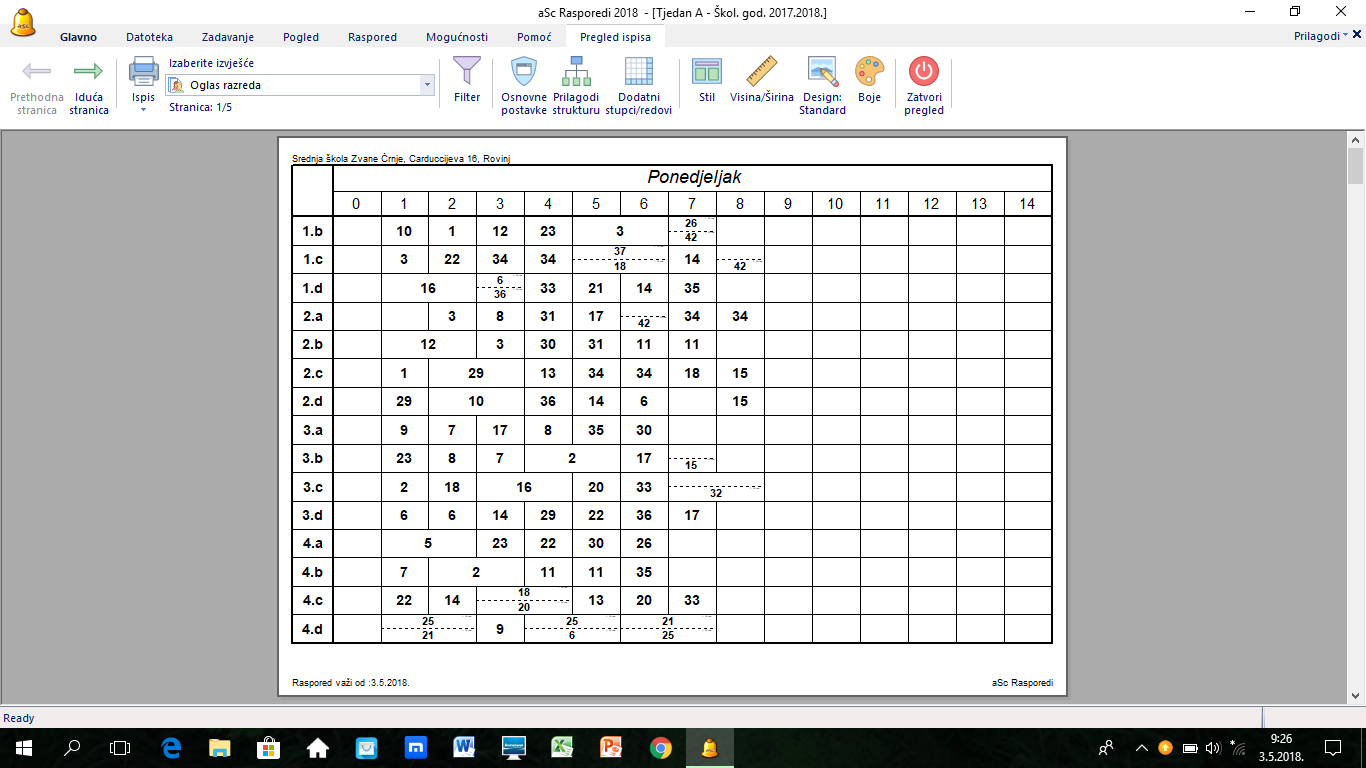 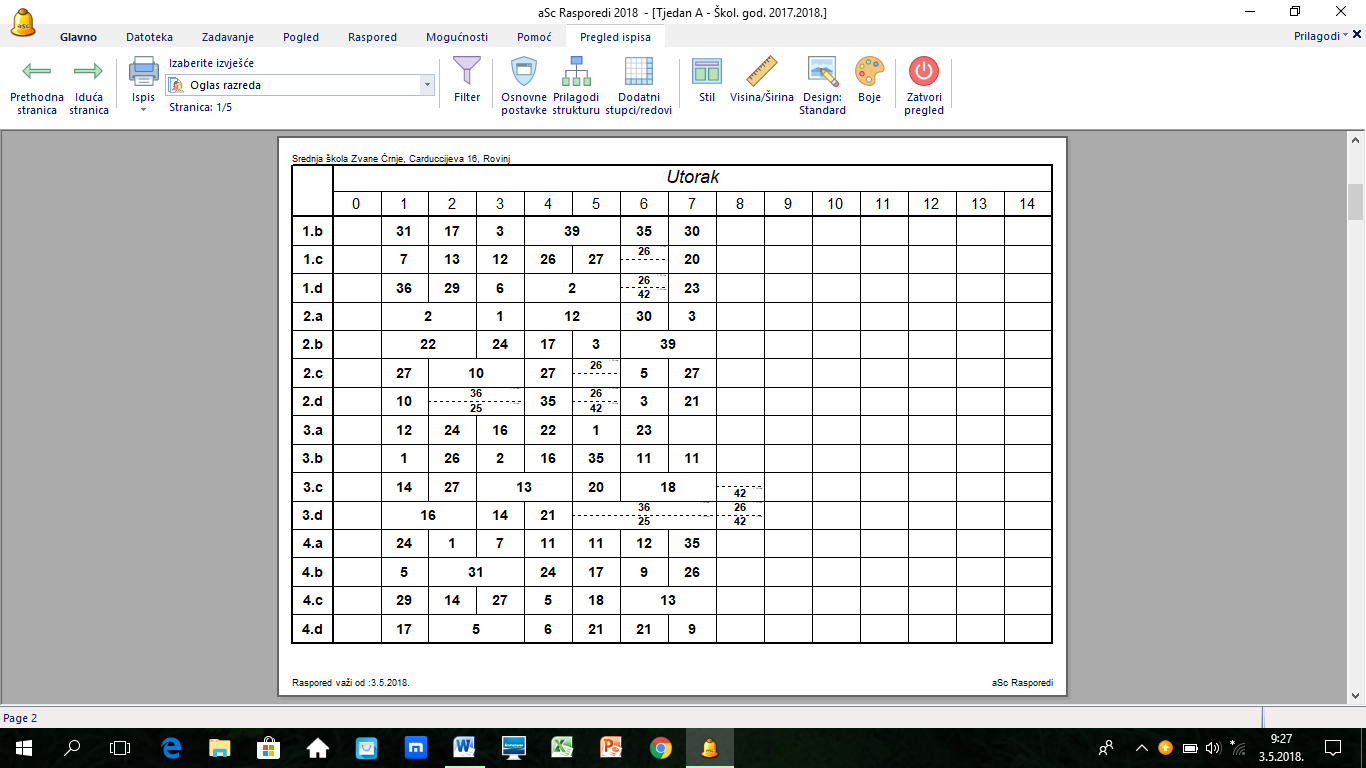 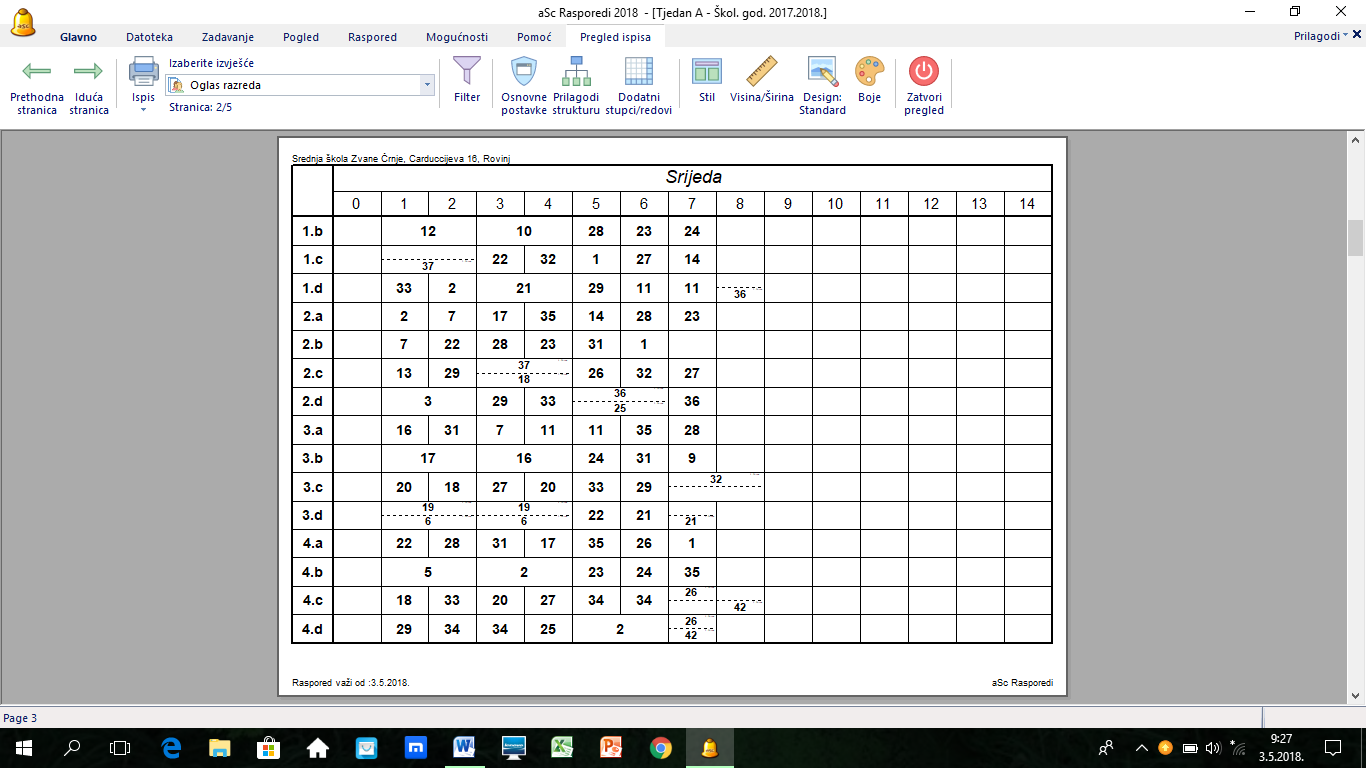 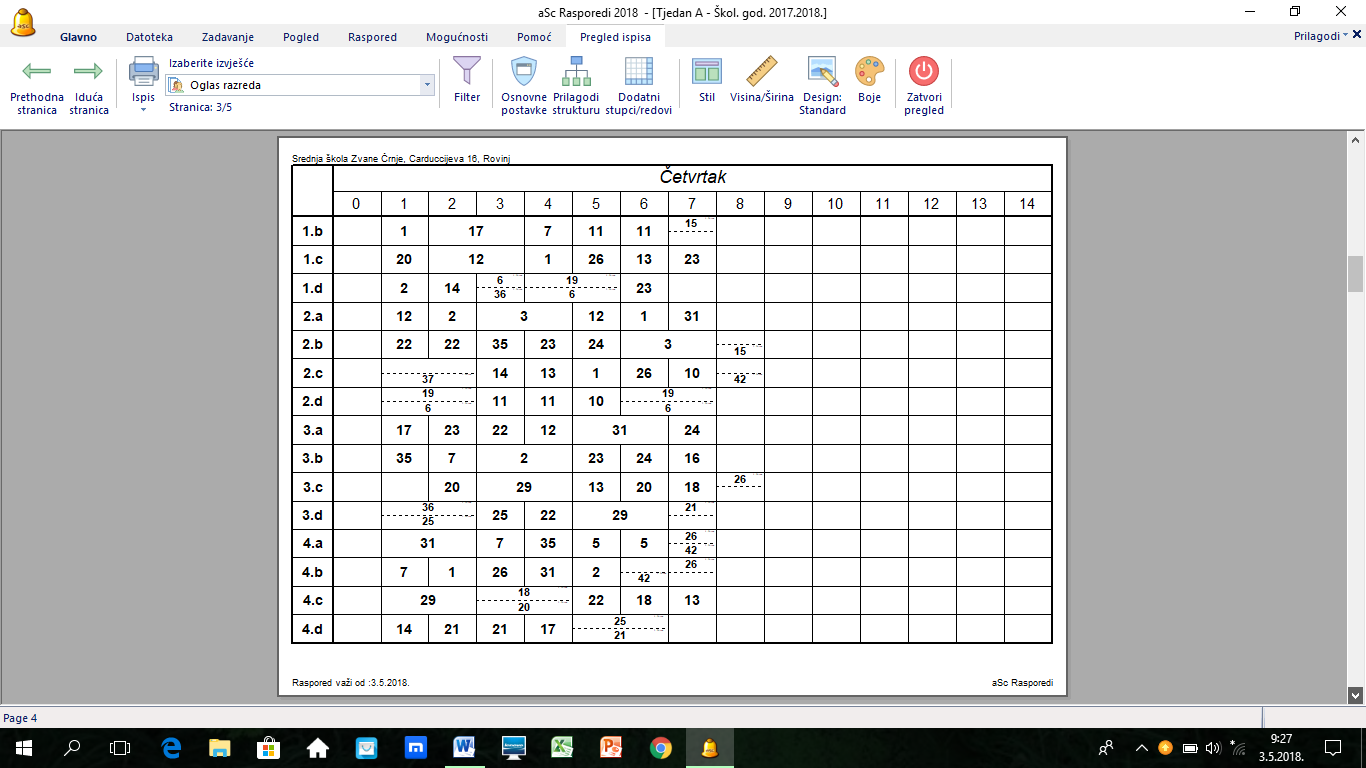 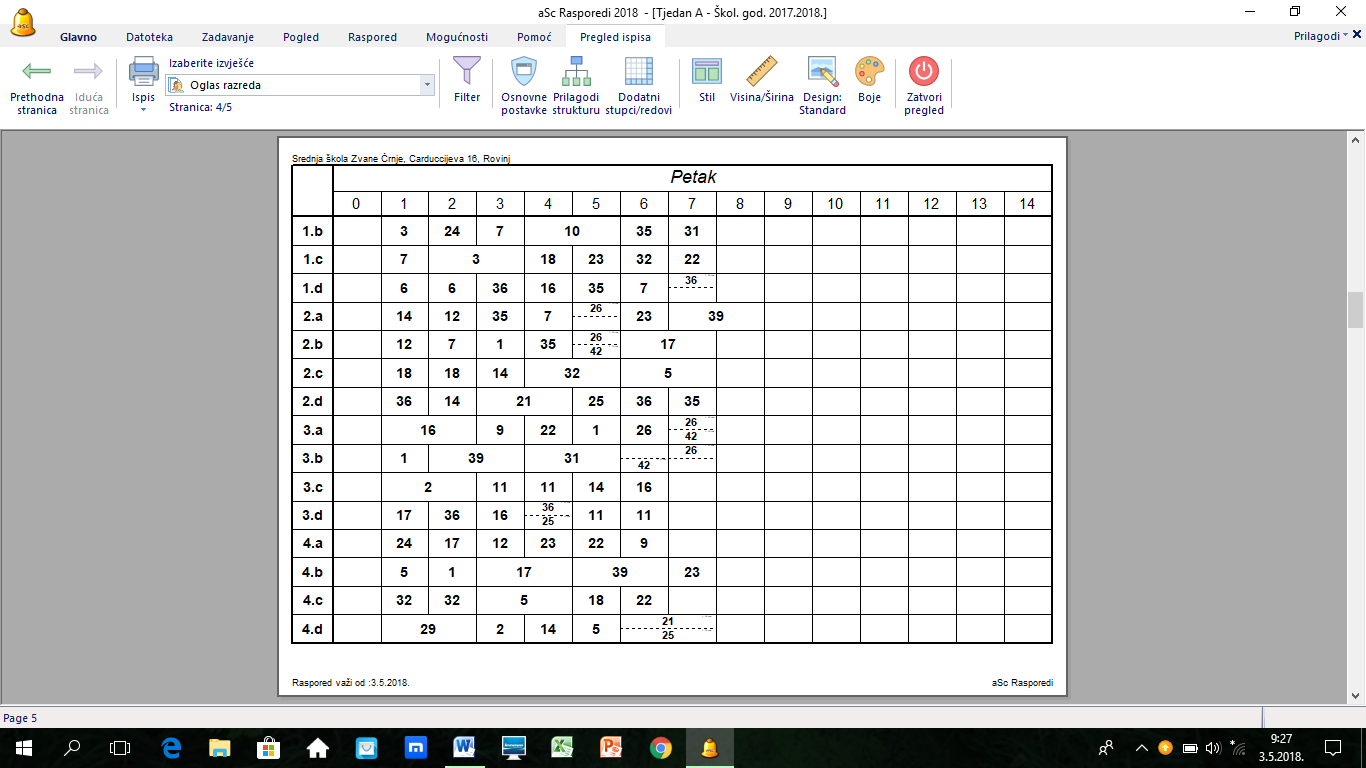 